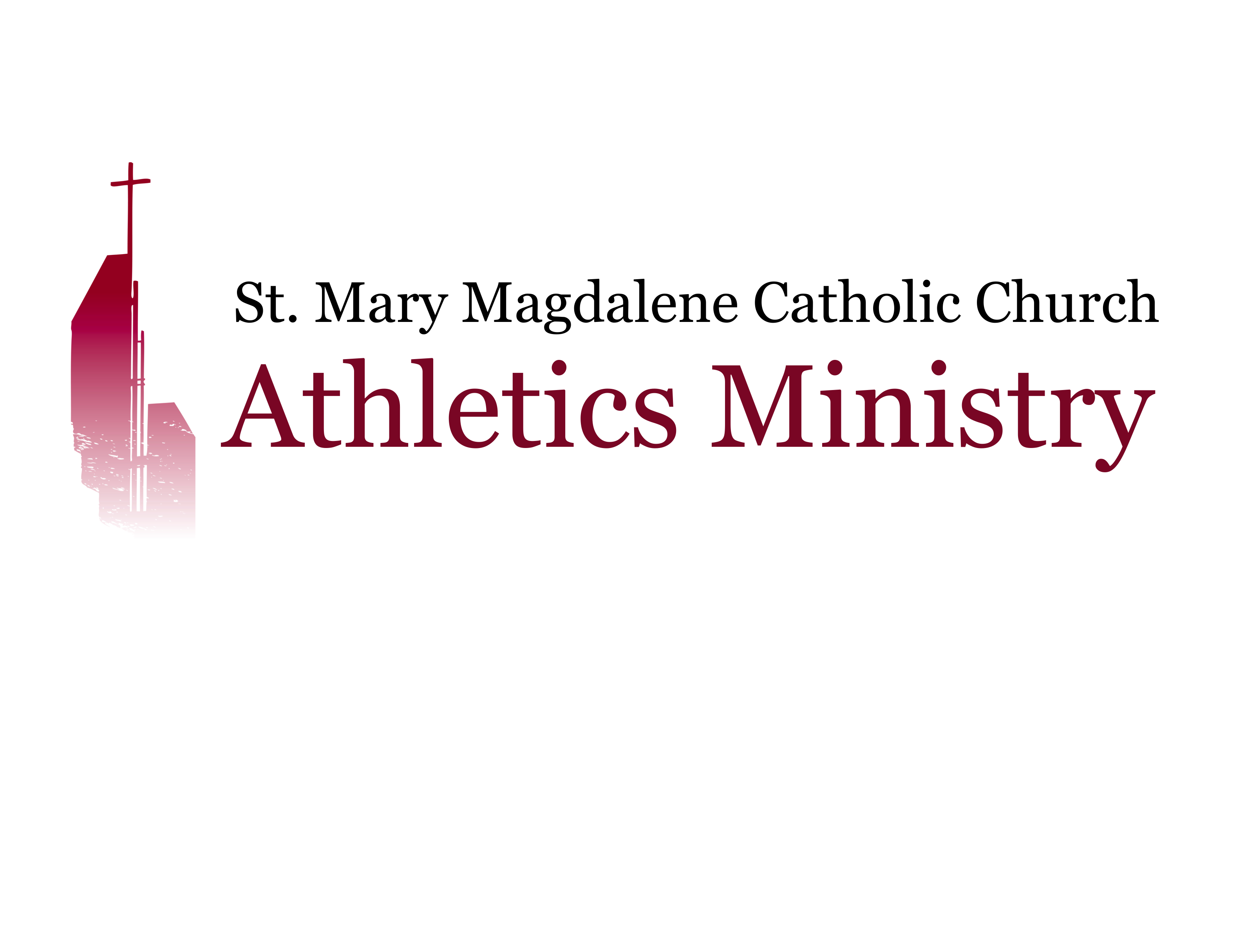 2012-13 SOFTBALL REGISTRATIONRegistration Fees• Men’s League …………………………….....…..$45• Co-Ed League....………………………………....$45• Non-parishioner (Men’s or Co-Ed)…………$55APPLICATIONS WILL NOT BE PROCESSED WITHOUT RECEIPT OF CORRECT PAYMENTContact InformationParish Envelope No. ________________________ Home Phone ______________________________Mailing Address ____________________________________________________________________________Mother’s Name ____________________________Cell Phone ________________________________Business Phone ___________________________Email ____________________________________Father’s Name _____________________________Cell Phone ________________________________Business Phone ___________________________Email ____________________________________Player InformationPlayer’s Name _____________________________Birth Date ________________________________Gender (Male or Female) ____________________Registering for Men or Co-ed? ________________Did you play in the summer league? ____________Would you like to return to that team? ___________What’s your favorite position to play? (circle one)1B    2B    SS    3B    P     C    LF    CF    RFDo you already have a jersey? ________________If yes, what’s your jersey number? _____________What size jersey do you need/own? (circle) YS    YM    YL    S     M    L    XL    XXL    XXXLPlease list all allergies, medical conditions, injuries or any additional information: __________________________________________________________________________________________________________________________________________________________________________________Player InformationPlayer’s Name _____________________________Birth Date ________________________________Gender (Male or Female) ____________________Registering for Men or Co-ed? ________________Did you play in the summer league? ____________Would you like to return to that team? ___________What’s your favorite position to play? (circle one)1B    2B    SS    3B    P     C    LF    CF    RFDo you already have a jersey? ________________If yes, what’s your jersey number? _____________What size jersey do you have/need? (circle) YS    YM    YL    S     M    L    XL    XXL    XXXLPlease list all allergies, medical conditions, injuries or any additional information: __________________________________________________________________________________________________________________________________________________________________________________Player InformationPlayer’s Name _____________________________Birth Date ________________________________Gender (Male or Female) ____________________Registering for Men or Co-ed? ________________Did you play in the summer league? ____________Would you like to return to that team? ___________What’s your favorite position to play? (circle one)1B    2B    SS    3B    P     C    LF    CF    RFDo you already have a jersey? ________________If yes, what’s your jersey number? _____________What size jersey do you have/need? (circle) YS    YM    YL    S     M    L    XL    XXL    XXXLPlease list all allergies, medical conditions, injuries or any additional information: __________________________________________________________________________________________________________________________________________________________________________________Get InvolvedDedicated volunteers are vital to our program. Please volunteer your time and talents.Team Manager ____________________________Assistant Coach ___________________________Scorekeeper ______________________________Fundraising Leader _________________________Office Support _____________________________Photography/Video _________________________Notes: ___________________________________________________________________________________________________________________________________________________________________________________________________________________________________________________________________________WAIT! YOU’RE NOT DONE YET!You must also complete the Parental/Guardian Consent Form and Liability Waiver. Download the form under the “Registration” tab at www.smmccsports.org, or pick up a copy at the church office. 